閱讀活動設計：鄒敦怜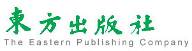 沒有銘謝惠顧的扭蛋機
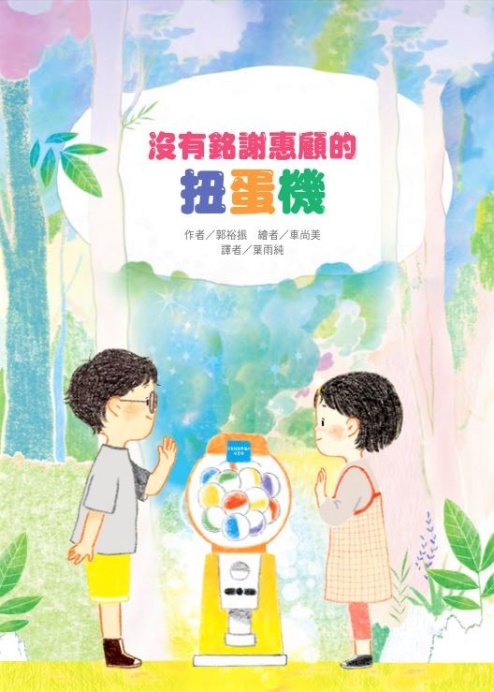 作者／郭裕振  繪者／車尚美  譯者／葉雨純故事簡介扭蛋機帶給人們最大的快樂，不是最後知道自己得到了什麼，而是那等待開獎的心情，《沒有銘謝惠顧的扭蛋機》這本書的作者，用了非常多的象徵，為小學生說出關於生離死別的故事。                            故事以小女孩熙秀的語氣娓娓道來，跟讀者說她最近發生的事情。由於班上同學永俊從扭蛋機中得到最大獎，她對扭蛋沉迷，只要一拿到錢，就會去抽抽看，可惜她抽到的都是「銘謝惠顧」。熙秀熱衷聆聽關於「怎樣可以抽到大獎」的祕訣分析，執著的相信自己可以抽到什麼大獎。不過，從某一天開始，她再也不想玩扭蛋機，即使看到扭蛋機裡扭蛋的數量不到一半，到了「中獎機率變大」的狀態，她還是過門不入。她走到文具店後面，看到一條有點陌生的小路，在這裡她第一次遇到一個男孩。男孩帶她到一臺扭蛋機，跟她說這是個「沒有銘謝惠顧」的扭蛋機，這次熙秀抽到「頭獎」。第一次得到「頭獎」，只是文具店兌換的方式很特別，要自己從箱子裡取，熙秀的頭獎獎品是一對用過的牙刷。對嗅覺特別敏銳的熙秀，即使已經不在家裡的人，她也聞得出那還留著的味道，這讓她非常難受。從那件事情發生之後，她無法開口對家人以外的人說話，在家裡她也變得沉默。這天，她又出門「散步」，希望能再玩一次那個「沒有銘謝惠顧」的扭蛋機，這次她遇到一個女孩，女孩陪著她玩，這次熙秀又得到「頭獎」，今天頭獎的獎品是書和色鉛筆。這間文具店裡的東西似乎都舊舊的，不過抽到的都是「頭獎」，從來不會銘謝惠顧，這讓熙秀很開心。她到底遭遇到什麼？她到底遇到了誰？故事從P52-P59開始，透過夢境寫出讓熙秀緊閉心扉的原因。她一直以為是自己任性的想要玩扭蛋機，才造成那場車禍，才讓爸爸媽媽離世。至於那男孩和女孩是誰呢？從P59爸媽擁著熙秀的圖，對照P23、40男孩女孩的圖，細心的讀者就會發現，那是死去的爸媽，化作跟熙秀一樣大的孩子回來，試著想要解開她內心的結。其實所有的人都沒有怪熙秀，都想要幫助她走出陰霾。留住對過去的緬懷與記憶，人總得往前走，因為還有更多等著你打開的人生「扭蛋」。作者想跟讀者說的就是：人生有如扭蛋機，不管你打開什麼，都是屬於你的「頭獎」。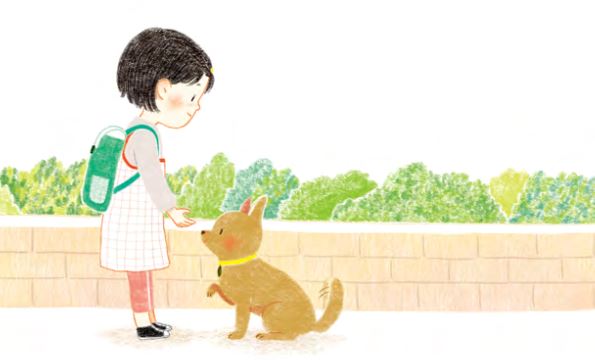 閱讀動動腦—文本討論你曾玩過扭蛋機嗎？書名讓你想到什麼？你覺得會讀到怎樣的故事？二、故事一開始，熙秀撿到的五十元，是從哪裡掉出來的？她把硬幣放進口袋時，覺得身體也被撞擊了一下，為什麼作者會這麼寫？ 三、校門口文具店裡的扭蛋機，對熙秀有怎樣的吸引力？為什麼她會對扭蛋機著迷？ 四、永俊分享關於扭蛋機的祕訣是什麼？這個週末熙秀經過扭蛋機時，她對扭蛋機的感覺有什麼變化？五、熙秀決定散步回家，她在文具店後的陌生小路上，第一次遇到一位小男孩，小男孩帶她去怎樣的地方？ 
六、熙秀第一次玩「沒有銘謝惠顧」的扭蛋機，抽中了什麼獎項？她最後帶回什麼獎品？這個獎品之後發揮怎樣的用途？
七、永俊媽媽看到熙秀，她跟熙秀說了些什麼？從這裡可以看出她對熙秀是怎樣的態度？
八、「熙秀覺得自己的運動鞋有味道」這個情節，在故事中出現了幾次？想一想作者為什麼要特別留下這個伏筆？
九、姊姊對熙秀的態度，現在跟以前有什麼差別？姊姊刷牙時為什麼會痛哭？看到這裡，你能猜出故事主角遇到怎樣的事情嗎？
十、外公外婆來家裡照顧兩姐妹，熙秀擦地板時想到什麼？當她撿到50元硬幣時，她決定到哪裡去？
十一、熙秀第一次和第二次到這間奇特的文具店，分別是怎麼進來的？她第二次來到這裡遇到誰？這次她玩扭蛋得到什麼？
十二、在文具店遇到的小男孩和小女孩，分別叮嚀熙秀什麼事情？他們「可能」是誰？為什麼會出現？十三、熙秀睡前寫下圖畫日記，她因為哪些事物而開心？從這篇日記，可以推測她最近表現出來的是怎樣的狀態？
十四、熙秀的夢境中，揭露了她最近發生的什麼事情？她責怪自己走不出來，周圍的人如何幫助她？
十五、故事最後，熙秀終於重新鼓起勇氣上學，她有哪些改變？什麼事情讓她找回勇氣？十六、熙秀遇到的男孩、女孩還有這間「沒有銘謝惠顧」的扭蛋機，都是真實的嗎？作者想透過這個故事，跟我們說怎樣的道理？

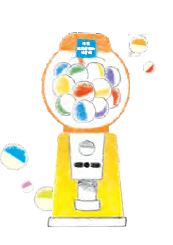 閱讀動動腦—延伸生活經驗(素養題)一、扭蛋文化：
街頭巷尾都能看到的「扭蛋」是什麼時候開始的？為什麼它這麼吸引人？運用關鍵字「扭蛋」找出相關的報導、文字，讀一讀之後整理出你所知道的扭蛋文化報告。選擇性緘默症：故事中的熙秀，在意外發生之後，突然無法跟家人之外的人說話，她到底發生了什麼樣的狀況？運用關鍵字「選擇性緘默症」，找出相關的資料，你可以多了解這類的情形，假如遇到周圍朋友發生這種狀況，你也能找到幫助他們的方法。三、創傷後壓力症候群：故事中熙秀和姊姊妍秀，因為目睹車禍，都有一段時間的自我封閉。當目睹或經歷強烈的痛苦或恐懼事件，許多人就會面臨這樣的狀況。運用關鍵字「創傷後壓力症候群」找出相關資料，幫助你理解故事中角色所經歷的情況。四、藝術治療：在意外發生之後，家人送熙秀去做「藝術治療」，這是怎樣的治療方式？搜尋相關的關鍵字，試著了解這種治療的進行方式、能幫助的對象以及期望達到的結果。閱讀延伸活動—多元表現閱讀實作活動一：看圖找線索1.故事中熙秀經歷了似真似假的事件，她遇到的男孩、女孩到底是誰？從插圖中可以找到線索。先從下面這幾頁找到角色，再描述人物的穿著和外型特色。
2.描繪下面兩張圖中，爸爸、媽媽的造型。
(頁數P53)                      (P58)
 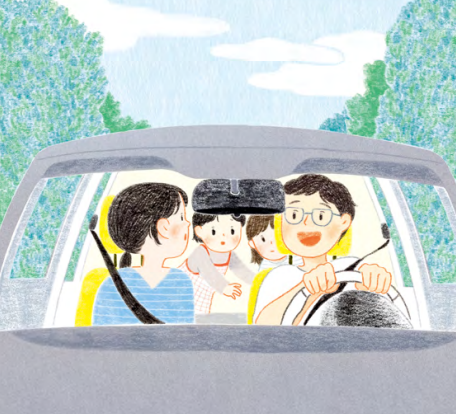 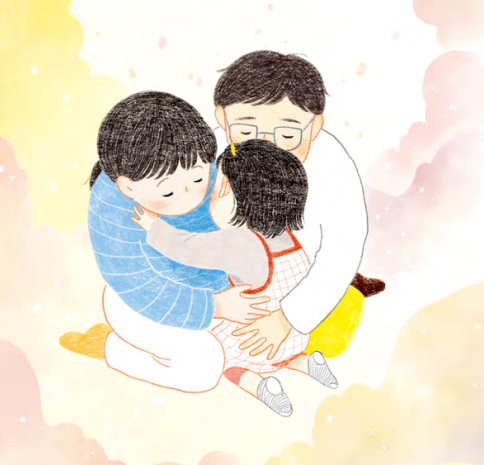 
3.根據圖畫的線索，我認為熙秀遇到的男孩、女孩分別是(     )和(     )。4.畫家在這本書中，還有很多類似的創意，例如：熙秀從頭到尾的服裝都相同，這代表什麼意思？綠色的事物出現在哪些人物、物品上，又有怎樣象徵的意思？你可以繼續當小偵探，發現其中的祕密。活動二：難忘的味道故事中的熙秀記住各種不同的「氣味」，熟悉的氣味為她聯結熟悉的家人，讓我們一起發現作者寫作的祕密。
1. 「運動鞋氣味」為例子，讀一讀下面的故事片段：

2.回答下面的問題：
(1)編號1~3，熙秀認為自己運動鞋有臭味，那是真的臭味嗎？作者想透過這樣的描述，表達熙秀對自己怎樣的看法？(參考：熙秀認為自己害了爸媽，就算別人不這麼認為，她也無法抹去這種自責。所以她一直在意自己的運動鞋臭味，臭味甚至讓她無法靠近姊姊去安慰她。)
(2)編號4，運動鞋怎麼變乾淨的？作者寫這一段，想表達熙秀怎樣的改變？(參考：運動鞋是熙秀主動請外公幫她洗的，用的是從「沒有銘謝惠顧的扭蛋機」裡得到的牙刷刷的。這代表熙秀已經能漸漸抹去「我害死爸媽」的念頭，勇敢的往前走。)

3.作者在整篇故事中，運用了很多類似氣味的描述，例如牙痛與牙齒的味道、兩次到「沒有銘謝惠顧的扭蛋機」之前，感受到風的氣味、永俊家年糕的味道、頭獎牙刷上的味道……熙秀有什麼樣特殊的狀況？想一想作者為什麼會以不同的味道，串聯敘述整個故事？ (參考：故事中熙秀因為重大意外之後，變得退縮不願意多說話，所以作者大量運用她對氣味的感受，描寫她不同的心境。)活動三：沒有「銘謝惠顧」「銘謝惠顧」原本的意思是：商店感謝顧客愛用其產品或光臨的謝詞。商家感謝顧客上門，後來演變成「沒有中獎」婉轉說法。故事中的熙秀，原本一直想要得到扭蛋機中的「頭獎」，但在意外發生之後，她對扭蛋機喪失興趣，直到出現了神祕的「沒有銘謝惠顧的扭蛋機」，她才慢慢走出陰影。作者透過故事想表達「任何一件事情的發生，都有其背後的意義」。如同「沒有銘謝惠顧的扭蛋機」，每個人抽中的都是當時的「頭獎」。先寫出這次事件之後，熙秀會有怎樣「好的」轉變？
之後，再列舉乍看之下可能是「壞事」的事件，想一想可能為當事者帶來怎樣好的轉變。
活動四：有感情的老事物熙秀從這間「沒有銘謝惠顧的扭蛋機」得到兩樣東西——牙刷、書和色鉛筆，這些東西都是舊的，讀完故事後，你會看到舊牙刷能用來刷鞋子、用過的色鉛筆能記錄圖畫日記中的點點滴滴，老舊的東西持續溫暖熙秀的生活。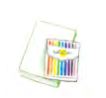 請記下你如何運用二手、老舊的事物，創造屬於你自己的回憶吧！活動五：快樂存摺本
1.讀一讀P50，熙秀寫下這天讓她開心的事情，想一想當時她是怎樣的心情。
2.如同存摺本一樣，找一本漂亮的記事本，每天記下「三件」讓自己開心的事情，這本「快樂存摺本」會擁有強大的能量，當你在難過的時候，翻翻存摺本，就能找回自己的力量。參考：
 
我的快樂存摺活動六：走出傷心谷
熙秀遇到生命中重大的創傷，儘管周圍的人給予她很大的支持，最後還是得靠她自己的力量走出傷心谷。有什麼更好的方法，能讓自己在特殊的狀況之後，勇敢堅強的走過？寫出至少二項你想得到的方法，需要的時候可以幫助自己或者幫助別人。
活動七：給熙秀的信故事最後，熙秀終於走出對自己的自責，準備重新回到學校上課。請你化作兩位身邊的人物，寫卡片給她，為她打打氣。1.我是熙秀的(                            )，我想跟她說：2.我是熙秀的(                            )，我想跟她說：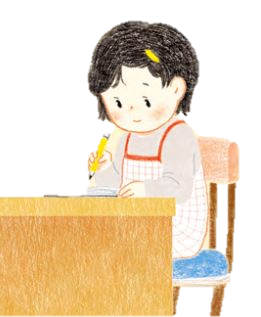 活動八：好書推薦讀過這個故事，你想推薦給誰？下面的「推薦單」，包含故事的角色、段落、閱讀後的收穫，根據下面的「推薦單」，先試著說一說，再寫一寫。人物人物出現的頁數人物穿著、外型的特色男孩P12、18、201.穿白衣、黃色褲子。
2.圓臉、戴細邊眼鏡，短髮造型。女孩P40、43、44頁數P53P58場景家人出遊，是真實的情景。爸媽安慰她，是夢中虛幻的情景。媽媽造型爸爸造型類別頁數/內容(找到頁數後，讀出完整的一段)運動鞋的味道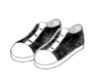 1.(P6)路上有隻小狗在散步，牠克過來用鼻子聞了聞我的運動鞋。我擔心運動鞋有臭味……運動鞋的味道2.(P26)……我想進屋等永俊回家，但感覺自己的運動鞋有股臭味，於是……運動鞋的味道3.(P32)……我也很想過去抱抱她，但只是愣愣地坐在餐桌前，突然感覺自己的腳飄散出一股味道，那股跟運動鞋一樣的臭味……運動鞋的味道4.(P64)……外公幫我洗乾淨的運動鞋，看起來很舒服……不好的事件好的轉變父母同時意外車禍過世熙秀可能在這次事件之後，變得：

1.變得更獨立。
2.能跟姊姊有更好的相處。
3.能更珍惜與身邊親友的關係。不好的事件好的轉變參考：
生重病錯過飛機物品物品原來的作用物品的新用途爸媽用過的牙刷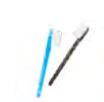 爸媽刷牙用來刷鞋子的小隙縫舊的後背包小時候，背著後背包跟爸媽出去玩。掛在房間門口，專門用來放洗好的襪子，出門要穿襪子，就從裡面找一找。日期2023/10/01開心指數★★★★☆媽媽做了非常好吃的法式吐司，在公園跑步的時候，有一隻夜鷺離我很近都不怕我。最開心的是好朋友虹龍打電話來聊天，我們說了好久的話，還約好下星期一起去游泳。
媽媽做了非常好吃的法式吐司，在公園跑步的時候，有一隻夜鷺離我很近都不怕我。最開心的是好朋友虹龍打電話來聊天，我們說了好久的話，還約好下星期一起去游泳。
媽媽做了非常好吃的法式吐司，在公園跑步的時候，有一隻夜鷺離我很近都不怕我。最開心的是好朋友虹龍打電話來聊天，我們說了好久的話，還約好下星期一起去游泳。
媽媽做了非常好吃的法式吐司，在公園跑步的時候，有一隻夜鷺離我很近都不怕我。最開心的是好朋友虹龍打電話來聊天，我們說了好久的話，還約好下星期一起去游泳。
日期開心指數方法說   明大聲唱歌打開電腦選伴唱的影片，跟著影片大聲唱歌。傷心時唱傷心的歌，讓自己痛痛快快的哭；傷心時也可以唱快樂的歌，讀著歌詞讓自己變得快樂。1.2.